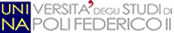 Scuola di Medicina e ChirurgiaCorso di Laurea in LogopediaProgramma del Corso di Scienze Tecniche Mediche Applicate A.A 2015/2016Dott.ssa Aurora d’AmoreAspetti fondamentali dello sviluppo globale della comunicazioneTappe dello sviluppo del linguaggioLo sviluppo articolatorio e fonologicoAspetti fondamentali di fonetica articolatoriaAspetti fondamentali di fonologiaClassificazioni del disturbo del linguaggioIl disordine fonetico-fonologico nei bambini con disturbo del linguaggioCaratteristiche generali della Disprassia Verbale e criteri di diagnosi differenzialeAspetti fondamentali dello sviluppo delle funzioni esecutive La valutazione del disturbo del linguaggio Valutazione del disordine fonetico-fonologicoPrincipi per l’elaborazione di un progetto terapeuticoStrategie operativeTraining percettivoTraining motorioTraining cognitivo-linguisticoSpunti di trattamento integratoLe abilità meta-fonologiche come prerequisiti dell’apprendimentoValutazione delle abilità meta-fonologicheTraining meta-fonologicoAttività prassica propedeutica Esercitazioni pratiche discussione di casi cliniciTESTI CONSIGLIATI:I DISTURBI DEL LINGUAGGIO Caratteristiche, valutazione, trattamento; Luigi Marotta e Maria Cristina Caselli; Erickson   (cap 5-8-10)IL DISORDINE FONOLOGICO NEL BAMBINO CON DISTURBI DEL LINGUAGGIO Teoria Ed Eserciziario; Letizia Sabbadini; SpringerManuale di Neuropsicologia dell’età evolutiva; Giorgio Sabbadini, Zanichelli. (cap 4-5)I Disturbi dello sviluppo. Neuropsicologia clinica e ipotesi riabilitative; Vicari Caselli; Il Mulino (cap 3-4).Lo sviluppo prelinguistico e vocalico nel bambino; U. Bortolini, M. Basso; Omega Edizioni 2014.